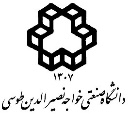 برگ راهنمای درسعنوان درس:  برنامهریزی فضایی و آمایش سرزمین (تعداد واحد)  3 (نظری)  نام استاد:  محمد کریمی مطالبی که هر هفته در کلاس مورد بحث قرار خواهد گرفت (به همراه شماره صفحات مربوط از مرجع)فعالیت های عملیسال تحصیلی 1400 - 1399، نیمسال دومسال تحصیلی 1400 - 1399، نیمسال دومدانشکده مهندسی نقشه برداریپست الکترونیک: mkarimi@kntu.ac.irزمان تدریس: دوشنبه ساعت 15:30 الی 17:00 و 
                  چهارشنبه  ساعت 13:30 الی 15:00کارشناسان درس:            پست الکترونیک:             تلفن:خلاصه درس و هدف آن:آشنایي دانشجویان با تئوری ها، مدل ها و ابزار برنامهریزی فضایی و آمایش سرزمین و کاربرد عملی آن بهبود نتایج حاصل از تحلیلهای مکانی مختلف مرجع اصلی:Hagoort, M.J., 2006. The neighborhood rules: land-use interactions, urban dynamics and cellular automata modelling. Utrecht University, Utrecht, The Netherlands.کریمی، محمد؛ 1389، توسعه روشهای تصمیم گیری چند معیاره مکانی جهت تعیین کاربری و پوشش مطلوب سرزمین، رساله دکتری، دانشگاه صنعتی خواجه نصیرالدین طوسیمراجع کمک درسی:F. A. O., 1976. A framework for land evaluation. F.A.O bulletin. pb No 32. Rome.Sharifi .M.A., 2004; Spatial Decesion Support Systems, Lecture Series, ITC.M. Karimi, M.S. Mesgari, M.A. Sharifi, 2017, Developing a methodology- for modelling land use change in space and time, Journal of Spatial Science, 62-261-280.Klosterman, R.E., 1999. The What If? Collaborative Planning Support System. Environ. Plann. B 26, 393–408.Verburg, P.H., Overmars, K.P., 2009. Combining top-down and bottom-up dynamics in land use modelling: exploring the future of abandoned farmlands in Europe with the Dyna-CLUE model. Landscape Ecol. DOI 10.1007/s10980-009-9355-7.van Delden, H., Luja, P., Engelen, G., 2004. User manual and model descriptions of the MedAction PSS. Work document, RIKS, Maastricht, The Netherlands.Verburg, P.H., de Nijs, T.C.M., van Eck, 2004, A method to analyse neighborhood characteristics of land use patterns, Comput. Environ. Urban. 28, 667–690.Sante-Riveira, I., Crecente-Maseda, R., Miranda-Barros, D., 2008. GIS-based planning support system for rural land-use Allocation. Comput. Eelectron. Agr. 63, 257-273.Stevens, D., Dragicevic, S., Rothley, K., 2007. iCity: A GIS-CA modeling tool for urban planning and decision making. Environ. Modell. Softw. 22, 761-773.van Vliet, J., White, R., Dragicevic, S., 2009. Modelling urban growth using a variable grid cellular automaton. Comput. Environ.Urban. 33, 35–43.Pilehforooshha, P., Karimi, M., Taleai, M., 2014, A GIS-based Agricultural Land-use Allocation Model Coupling Increase and Decrease in Land Demand, Agricultural Systems, Pp 116-125Abolhasani, S., Taleai, M., Karimi, M., ,Simulating urban growth under planning policies through parcel-based cellular automata (ParCA) model, IJGIS, Pp 1-26مخدوم، مجيد؛ 1378، شالوده آمايش سرزمين، انتشارت دانشگاه تهران، شماره 2203پورمحمدی، محمد رضا، برنامه ریزی کاربری اراضی شهری، 1387، انتشارات سمت کریمی، محمد؛ مسگری، محمد سعدی؛ شریفی، محمد علی؛ 1388، مدلسازي توان اکولوژيکي سرزمين با استفاده از منطق فازي، نشریه علمی پژوهشی سنجش از دور و GIS ایرانارزشیابی:فعالیت عملی:   % 30               کویز و آزمون میان ترم: % 20                  آزمون نهایی: %   50             سایر: %  .هفتهعنوانشرحمنبع1مقدمه و مبانی نظری آمایشرویکردهای برنامه ریزی فضاییاهاداف و دیدگاههای آمایش سرزمینM. Karimi, M.S. Mesgari, M.A. Sharifi, P. Pilehforooshha, 2017, Developing a methodology- for modelling land use change in space and time, … van Delden, H., Luja, P., Engelen, G., 2004. User manual and model descriptions of the MedAction PSS.  …Verburg, P.H., Overmars, K.P., 2009. Combining top-down and bottom-up dynamics in land use modelling, …. Dyna-CLUE model. …Klosterman, R.E., 1999. The What If? Collaborative Planning Support System. …Sante-Riveira, I., Crecente-Maseda, R., Miranda-Barros, D., 2008. GIS-based planning support system for ...مخدوم، مجيد؛ 1378، شالوده آمايش سرزمين، انتشارت دانشگاه تهران، شماره 2203کریمی، محمد؛ 1389، توسعه روشهای تصمیم گیری چند معیاره مکانی جهت تعیین کاربری و پوشش مطلوب سرزمین، …1مقدمه و مبانی نظری آمایشمدل مخدومM. Karimi, M.S. Mesgari, M.A. Sharifi, P. Pilehforooshha, 2017, Developing a methodology- for modelling land use change in space and time, … van Delden, H., Luja, P., Engelen, G., 2004. User manual and model descriptions of the MedAction PSS.  …Verburg, P.H., Overmars, K.P., 2009. Combining top-down and bottom-up dynamics in land use modelling, …. Dyna-CLUE model. …Klosterman, R.E., 1999. The What If? Collaborative Planning Support System. …Sante-Riveira, I., Crecente-Maseda, R., Miranda-Barros, D., 2008. GIS-based planning support system for ...مخدوم، مجيد؛ 1378، شالوده آمايش سرزمين، انتشارت دانشگاه تهران، شماره 2203کریمی، محمد؛ 1389، توسعه روشهای تصمیم گیری چند معیاره مکانی جهت تعیین کاربری و پوشش مطلوب سرزمین، …1مقدمه و مبانی نظری آمایشمدل فائوM. Karimi, M.S. Mesgari, M.A. Sharifi, P. Pilehforooshha, 2017, Developing a methodology- for modelling land use change in space and time, … van Delden, H., Luja, P., Engelen, G., 2004. User manual and model descriptions of the MedAction PSS.  …Verburg, P.H., Overmars, K.P., 2009. Combining top-down and bottom-up dynamics in land use modelling, …. Dyna-CLUE model. …Klosterman, R.E., 1999. The What If? Collaborative Planning Support System. …Sante-Riveira, I., Crecente-Maseda, R., Miranda-Barros, D., 2008. GIS-based planning support system for ...مخدوم، مجيد؛ 1378، شالوده آمايش سرزمين، انتشارت دانشگاه تهران، شماره 2203کریمی، محمد؛ 1389، توسعه روشهای تصمیم گیری چند معیاره مکانی جهت تعیین کاربری و پوشش مطلوب سرزمین، …1مقدمه و مبانی نظری آمایشمدل RIKSM. Karimi, M.S. Mesgari, M.A. Sharifi, P. Pilehforooshha, 2017, Developing a methodology- for modelling land use change in space and time, … van Delden, H., Luja, P., Engelen, G., 2004. User manual and model descriptions of the MedAction PSS.  …Verburg, P.H., Overmars, K.P., 2009. Combining top-down and bottom-up dynamics in land use modelling, …. Dyna-CLUE model. …Klosterman, R.E., 1999. The What If? Collaborative Planning Support System. …Sante-Riveira, I., Crecente-Maseda, R., Miranda-Barros, D., 2008. GIS-based planning support system for ...مخدوم، مجيد؛ 1378، شالوده آمايش سرزمين، انتشارت دانشگاه تهران، شماره 2203کریمی، محمد؛ 1389، توسعه روشهای تصمیم گیری چند معیاره مکانی جهت تعیین کاربری و پوشش مطلوب سرزمین، …1مقدمه و مبانی نظری آمایشمدل CLUEM. Karimi, M.S. Mesgari, M.A. Sharifi, P. Pilehforooshha, 2017, Developing a methodology- for modelling land use change in space and time, … van Delden, H., Luja, P., Engelen, G., 2004. User manual and model descriptions of the MedAction PSS.  …Verburg, P.H., Overmars, K.P., 2009. Combining top-down and bottom-up dynamics in land use modelling, …. Dyna-CLUE model. …Klosterman, R.E., 1999. The What If? Collaborative Planning Support System. …Sante-Riveira, I., Crecente-Maseda, R., Miranda-Barros, D., 2008. GIS-based planning support system for ...مخدوم، مجيد؛ 1378، شالوده آمايش سرزمين، انتشارت دانشگاه تهران، شماره 2203کریمی، محمد؛ 1389، توسعه روشهای تصمیم گیری چند معیاره مکانی جهت تعیین کاربری و پوشش مطلوب سرزمین، …1مقدمه و مبانی نظری آمایشمدل What if?M. Karimi, M.S. Mesgari, M.A. Sharifi, P. Pilehforooshha, 2017, Developing a methodology- for modelling land use change in space and time, … van Delden, H., Luja, P., Engelen, G., 2004. User manual and model descriptions of the MedAction PSS.  …Verburg, P.H., Overmars, K.P., 2009. Combining top-down and bottom-up dynamics in land use modelling, …. Dyna-CLUE model. …Klosterman, R.E., 1999. The What If? Collaborative Planning Support System. …Sante-Riveira, I., Crecente-Maseda, R., Miranda-Barros, D., 2008. GIS-based planning support system for ...مخدوم، مجيد؛ 1378، شالوده آمايش سرزمين، انتشارت دانشگاه تهران، شماره 2203کریمی، محمد؛ 1389، توسعه روشهای تصمیم گیری چند معیاره مکانی جهت تعیین کاربری و پوشش مطلوب سرزمین، …1مقدمه و مبانی نظری آمایشمدل جامع حمل و نقل- کاربری زمین و مدل های تجمعی مبتنی بر جاذبه و بر هم کنش مکانیM. Karimi, M.S. Mesgari, M.A. Sharifi, P. Pilehforooshha, 2017, Developing a methodology- for modelling land use change in space and time, … van Delden, H., Luja, P., Engelen, G., 2004. User manual and model descriptions of the MedAction PSS.  …Verburg, P.H., Overmars, K.P., 2009. Combining top-down and bottom-up dynamics in land use modelling, …. Dyna-CLUE model. …Klosterman, R.E., 1999. The What If? Collaborative Planning Support System. …Sante-Riveira, I., Crecente-Maseda, R., Miranda-Barros, D., 2008. GIS-based planning support system for ...مخدوم، مجيد؛ 1378، شالوده آمايش سرزمين، انتشارت دانشگاه تهران، شماره 2203کریمی، محمد؛ 1389، توسعه روشهای تصمیم گیری چند معیاره مکانی جهت تعیین کاربری و پوشش مطلوب سرزمین، …1مقدمه و مبانی نظری آمایشمدل های ریز شبیه سازی از قبیل (مدلهای فعالیت مبنا، عامل مبنا و سلولهای خودکار)M. Karimi, M.S. Mesgari, M.A. Sharifi, P. Pilehforooshha, 2017, Developing a methodology- for modelling land use change in space and time, … van Delden, H., Luja, P., Engelen, G., 2004. User manual and model descriptions of the MedAction PSS.  …Verburg, P.H., Overmars, K.P., 2009. Combining top-down and bottom-up dynamics in land use modelling, …. Dyna-CLUE model. …Klosterman, R.E., 1999. The What If? Collaborative Planning Support System. …Sante-Riveira, I., Crecente-Maseda, R., Miranda-Barros, D., 2008. GIS-based planning support system for ...مخدوم، مجيد؛ 1378، شالوده آمايش سرزمين، انتشارت دانشگاه تهران، شماره 2203کریمی، محمد؛ 1389، توسعه روشهای تصمیم گیری چند معیاره مکانی جهت تعیین کاربری و پوشش مطلوب سرزمین، …2تخصیص کاربری اراضیمدلسازی تناسب اراضی شامل تناسب فیزیکی، دسترسی، همسایگی و محدودیتهاF. A. O., 1976. A framework for land evaluation. F.A.O bulletin. pb No 32. Rome.Hagoort, M.J., 2006. The neighbourhoodrules: land-use interactions, urban dynamics and cellular automata modelling. …Verburg, P.H., de Nijs, T.C.M., van Eck, 2004, A method to analyse neighborhood characteristics of land use …Stevens, D., Dragicevic, S., Rothley, K., 2007. iCity: A GIS-CA modeling tool for urban planning and ...van Vliet, J., White, R., Dragicevic, S., 2009. Modelling urban growth using a variable grid cellular automaton …Pilehforooshha, P., Karimi, M., Taleai, M., 2014, A GIS-based Agricultural Land-use Allocation Model …Abolhasani, S., Taleai, M., Karimi, M., ,Simulating urban growth under planning policies through parcel-based …کریمی، محمد؛ مسگری، محمد سعدی؛ شریفی، محمد علی؛ 1388، مدلسازي توان اکولوژيکي سرزمين با استفاده از منطق فازي، …2تخصیص کاربری اراضیمدلسازی تقاضا شامل روشهای آماری، روشهای برنامهریزی چند هدفه و فرمولها و روابط تجربیF. A. O., 1976. A framework for land evaluation. F.A.O bulletin. pb No 32. Rome.Hagoort, M.J., 2006. The neighbourhoodrules: land-use interactions, urban dynamics and cellular automata modelling. …Verburg, P.H., de Nijs, T.C.M., van Eck, 2004, A method to analyse neighborhood characteristics of land use …Stevens, D., Dragicevic, S., Rothley, K., 2007. iCity: A GIS-CA modeling tool for urban planning and ...van Vliet, J., White, R., Dragicevic, S., 2009. Modelling urban growth using a variable grid cellular automaton …Pilehforooshha, P., Karimi, M., Taleai, M., 2014, A GIS-based Agricultural Land-use Allocation Model …Abolhasani, S., Taleai, M., Karimi, M., ,Simulating urban growth under planning policies through parcel-based …کریمی، محمد؛ مسگری، محمد سعدی؛ شریفی، محمد علی؛ 1388، مدلسازي توان اکولوژيکي سرزمين با استفاده از منطق فازي، …2تخصیص کاربری اراضیمدلسازی تخصیص اراضی شامل مدلسازی قوانین و ضوابط، روشهای تعدیل تقاضا و متغیر زمانF. A. O., 1976. A framework for land evaluation. F.A.O bulletin. pb No 32. Rome.Hagoort, M.J., 2006. The neighbourhoodrules: land-use interactions, urban dynamics and cellular automata modelling. …Verburg, P.H., de Nijs, T.C.M., van Eck, 2004, A method to analyse neighborhood characteristics of land use …Stevens, D., Dragicevic, S., Rothley, K., 2007. iCity: A GIS-CA modeling tool for urban planning and ...van Vliet, J., White, R., Dragicevic, S., 2009. Modelling urban growth using a variable grid cellular automaton …Pilehforooshha, P., Karimi, M., Taleai, M., 2014, A GIS-based Agricultural Land-use Allocation Model …Abolhasani, S., Taleai, M., Karimi, M., ,Simulating urban growth under planning policies through parcel-based …کریمی، محمد؛ مسگری، محمد سعدی؛ شریفی، محمد علی؛ 1388، مدلسازي توان اکولوژيکي سرزمين با استفاده از منطق فازي، …2تخصیص کاربری اراضیتعریف و پیاده سازی سناریوهای مختلف تخصیص کاربریF. A. O., 1976. A framework for land evaluation. F.A.O bulletin. pb No 32. Rome.Hagoort, M.J., 2006. The neighbourhoodrules: land-use interactions, urban dynamics and cellular automata modelling. …Verburg, P.H., de Nijs, T.C.M., van Eck, 2004, A method to analyse neighborhood characteristics of land use …Stevens, D., Dragicevic, S., Rothley, K., 2007. iCity: A GIS-CA modeling tool for urban planning and ...van Vliet, J., White, R., Dragicevic, S., 2009. Modelling urban growth using a variable grid cellular automaton …Pilehforooshha, P., Karimi, M., Taleai, M., 2014, A GIS-based Agricultural Land-use Allocation Model …Abolhasani, S., Taleai, M., Karimi, M., ,Simulating urban growth under planning policies through parcel-based …کریمی، محمد؛ مسگری، محمد سعدی؛ شریفی، محمد علی؛ 1388، مدلسازي توان اکولوژيکي سرزمين با استفاده از منطق فازي، …3مدلسازی تغییرات کاربری اراضیمدلسازی تغییرات کاربری اراضی در سطح منطقهایمدلسازی تغییرات کاربری اراضی در سطح شهریM. Karimi, M.S. Mesgari, M.A. Sharifi, P. Pilehforooshha, 2017, Developing a methodology- for modelling land use change in space and time, … پورمحمدی، محمد رضا، برنامه ریزی کاربری اراضی شهری، ...4ارزیابی کاربری اراضیارزیابی کاربری در سطح منطقهایارزیابی کاربری در سطح شهریF. A. O., 1976. A framework for land evaluation. …پورمحمدی، محمد رضا، برنامه ریزی کاربری اراضی شهری، ...5سیستم های حامی برنامه ریزی مکانی (SPSS)اجزای PSSتلفیق PSS و GISاجزای SPSSانواع SPSSقابلیتهای SPSSکاربردهای SPSSSharifi .M.A., Herwijnen .M.V.; 2004; Spatial Decesion Support Systems, …Klosterman, R.E., 1999. The What If? Collaborative Planning Support System. Environ. …van Delden, H., Luja, P., Engelen, G., 2004. User manual and model descriptions of the MedAction PSS, …Sante-Riveira, I., Crecente-Maseda, R., Miranda-Barros, D., 2008. GIS-based planning support system for ...Stevens, D., Dragicevic, S., Rothley, K., 2007. iCity: A GIS-CA modeling tool for urban planning and ...5سیستم های حامی برنامه ریزی مکانی (SPSS)طراحی و توسعه SPSSSharifi .M.A., Herwijnen .M.V.; 2004; Spatial Decesion Support Systems, …Klosterman, R.E., 1999. The What If? Collaborative Planning Support System. Environ. …van Delden, H., Luja, P., Engelen, G., 2004. User manual and model descriptions of the MedAction PSS, …Sante-Riveira, I., Crecente-Maseda, R., Miranda-Barros, D., 2008. GIS-based planning support system for ...Stevens, D., Dragicevic, S., Rothley, K., 2007. iCity: A GIS-CA modeling tool for urban planning and ...5سیستم های حامی برنامه ریزی مکانی (SPSS)مروری بر ابزارها و نرم افزارهای مرتبط و بررسی دو SPSS  نمونه در سطح منطقه ای و شهریSharifi .M.A., Herwijnen .M.V.; 2004; Spatial Decesion Support Systems, …Klosterman, R.E., 1999. The What If? Collaborative Planning Support System. Environ. …van Delden, H., Luja, P., Engelen, G., 2004. User manual and model descriptions of the MedAction PSS, …Sante-Riveira, I., Crecente-Maseda, R., Miranda-Barros, D., 2008. GIS-based planning support system for ...Stevens, D., Dragicevic, S., Rothley, K., 2007. iCity: A GIS-CA modeling tool for urban planning and ...15آزمون نهاییمجموعه ای از سوالات و مسایل-تمرین و کویزانجام سه تمرین به صورت انفرادی و برگزاری دو امتحان (کویز)پروژهانجام دو پروژه به صورت انفرادی: تهیه نقشه همسایکی و تخصیص کاربری اراضی سمینارانجام یک سمینار به صورت انفرادی: بررسی، تحلیل و ارائه یک SPSS  نمونهسایر-